emco MARECHAL Premium avec revêtement conformType 512 PS ConformDescriptif type :Marechal Premium 512 PS ConformFourniture et pose d’un tapis d’entrée enroulable, fabriqué sur mesure et d'un cadre à sceller de hauteur 15,5mm. Type « Marechal Premium 512 PS Conform » de chez emco. Tapis ouvert et enroulable de hauteur 12mm, composé :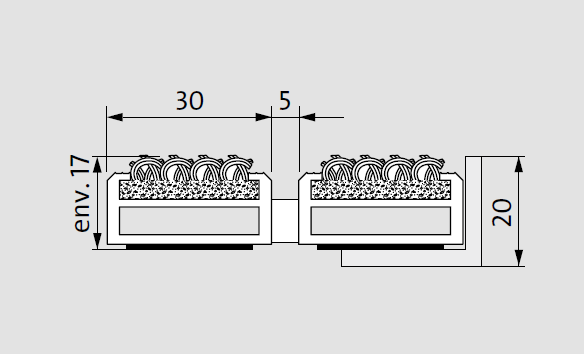 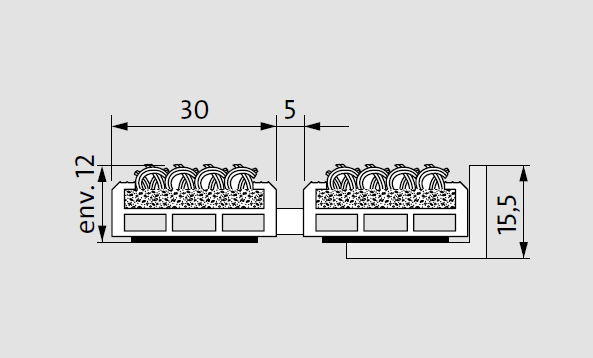 De profilés aluminium renforcés (l 30mm x h 12mm) à l’épreuve du gauchissement avec isolation phonique premium en sous-face pour une mise en œuvre dans un décaissé de fosse. Les profilés sont liés par des câbles en acier zingué enrobés d’une gaine PVC.D’un revêtement de propreté CONFORM 100% polyamide, conçu avec des fibres recyclées, hautement efficace dans l'absorption de l'humidité et la rétention des salissures, robuste et résistant aux frottements, avec un classement feu Cfl-s1 et une propriété antidérapante R12 selon DIN 51130.Sa structure carrossable permet de résister à un trafic extrême, plus de 2000 passages/jour de fauteuils roulants, poussette, caddies, chariot à roulettes, véhicule de tourisme, chariot élévateur et répond aux normes accessibilités.Type 517 PS ConformDescriptif type :Marechal Premium 517 PS ConformFourniture et pose d’un tapis d’entrée enroulable, fabriqué sur mesure et d'un cadre à sceller de hauteur 20mm. Type « Marechal Premium 517 PS Conform » de chez emco. Tapis ouvert et enroulable de hauteur 17mm, composé :De profilés aluminium renforcés (l 30mm x h 17mm) à l’épreuve du gauchissement avec isolation phonique premium en sous-face pour une mise en œuvre dans un décaissé de fosse. Les profilés sont liés par des câbles en acier zingué enrobés d’une gaine PVC.D’un revêtement de propreté CONFORM 100% polyamide, conçu avec des fibres recyclées, hautement efficace dans l'absorption de l'humidité et la rétention des salissures, robuste et résistant aux frottements, avec un classement feu Cfl-s1 et une propriété antidérapante R12 selon DIN 51130.       Sa structure carrossable permet de résister à un trafic extrême, plus de2000 passages/jour de fauteuils roulants, poussette, caddies, chariot àroulettes, véhicule de tourisme, chariot élévateur et répond aux normesaccessibilités.Type 522 PS ConformDescriptif type :Marechal Premium 522 PS ConformFourniture et pose d’un tapis d’entrée enroulable, fabriqué sur mesure et d'un cadre à sceller de hauteur 25mm. Type « Marechal Premium 522 PS Conform » de chez emco. Tapis ouvert et enroulable de hauteur 22mm, composé :De profilés aluminium renforcés (l 30mm x h 22mm) à l’épreuve du gauchissement avec isolation phonique premium en sous-face pour une mise en œuvre dans un décaissé de fosse. Les profilés sont liés par des câbles en acier zingué enrobés d’une gaine PVC.D’un revêtement de propreté CONFORM 100% polyamide, conçu avec des fibres recyclées, hautement efficace dans l'absorption de l'humidité et la rétention des salissures, robuste et résistant aux frottements, avec un classement feu Cfl-s1 et une propriété antidérapante R12 selon DIN 51130.Sa structure carrossable permet de résister à un trafic extrême, plus de 2000 passages/jour de fauteuils roulants, poussette, caddies, chariot à roulettes, véhicule de tourisme, chariot élévateur et répond aux normes accessibilités.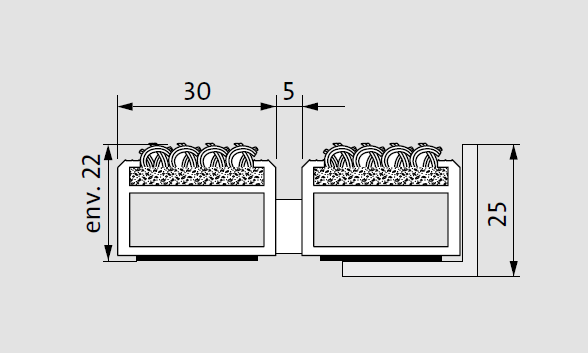 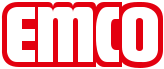 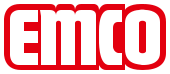 Sous réserve de modifications techniquesemco France SAS · 8 Rue des Perrières ZI · 39700 Dampierre / FR · Tel. (+33) 03 84 80 16 20 · Fax (+33) 03 84 80 16 21 · info@emco.fr · www.emco.fr